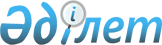 О внесении изменений в решение Курчатовского городского маслихата от 23 декабря 2015 года № 41/295-V "О бюджете города Курчатов на 2016-2018 годы"
					
			Утративший силу
			
			
		
					Решение Курчатовского городского маслихата Восточно-Казахстанской области от 16 сентября 2016 года № 6/37-VI. Зарегистрировано Департаментом юстиции Восточно-Казахстанской области 28 сентября 2016 года № 4680. Утратило силу - решением Курчатовского городского маслихата Восточно-Казахстанской области от 23 декабря 2016 года № 9/52-VI      Сноска. Утратило силу – решением Курчатовского городского маслихата Восточно-Казахстанской области от 23.12.2016 № 9/52-VI (вводится в действие с 01.01.2017).

      Примечание РЦПИ.

      В тексте документа сохранена пунктуация и орфография оригинала.

      В соответствии cо статьей 106 Бюджетного кодекса Республики Казахстан от 04 декабря 2008 года, подпунктом 1) пункта 1 статьи 6 Закона Республики Казахстан от 23 января 2001 года "О местном государственном управлении и самоуправлении в Республике Казахстан" Курчатовский городской маслихат РЕШИЛ:

      1. Внести в решение маслихата "О бюджете города Курчатов на 2016-2018 годы" от 23 декабря 2015 года № 41/295-V, (зарегистрировано в Реестре государственной регистрации нормативных правовых актов за номером 4325, опубликовано 21 января 2016 года в областной газете "7 дней" № 3) следующие изменения:

      в пункте 1 подпункты 1) - 6) изложить в следующей редакции:

      "1) доходы – 1 245 131,4 тысяч тенге, в том числе:

      налоговые поступления – 873 713,4 тысяч тенге;

      неналоговые поступления – 6 794,0 тысяч тенге;

      поступления от продажи основного капитала – 9 570,0 тысяч тенге;

      поступления трансфертов – 355 054,0 тысяч тенге;

      2) затраты – 1 302 405,9 тысяч тенге;

      3) чистое бюджетное кредитование – 0,0 тысяч тенге, в том числе:

      бюджетные кредиты – 0,0 тысяч тенге;

      погашение бюджетных кредитов – 0,0 тысяч тенге;

      4) сальдо по операциям с финансовыми активами – 0,0 тысяч тенге, в том числе:

      приобретение финансовых активов – 0,0 тысяч тенге;

      поступления от продажи финансовых активов государства – 0,0 тысяч тенге;

      5) дефицит (профицит) бюджета – - 57 274,5 тысяч тенге;

      6) финансирование дефицита (использование профицита) бюджета – 57 274,5 тысяч тенге.";

      пункт 6 изложить в новой редакции: 

      "6. Предусмотреть в городском бюджете на 2016 год целевые текущие трансферты из областного бюджета в сумме 64 585,0 тысяч тенге.";

      приложение 1 изложить в новой редакции согласно приложению 1 к настоящему решению.

      2. Настоящее решение вводится в действие с 1 января 2016 года.

 Бюджет города Курчатов на 2016 год
					© 2012. РГП на ПХВ «Институт законодательства и правовой информации Республики Казахстан» Министерства юстиции Республики Казахстан
				
      Председатель сессии

С. Остапенко 

      Секретарь

      Курчатовского городского маслихата

Г. Карымбаева
Приложение 1 
к решению Курчатовского 
городского маслихата 
от 16 сентября 2016 года 
№ 6/37-VIПриложение 1 
к решению Курчатовского 
городского маслихата 
от 23 декабря 2015 года 
№ 41/295-VКатегория

Категория

Категория

Категория

Всего доходы (тысяч тенге)

Класс

Класс

Класс

Всего доходы (тысяч тенге)

Подкласс

Подкласс

Всего доходы (тысяч тенге)

Наименование

Всего доходы (тысяч тенге)

1

2

3

4

5

І. Доходы

1 245 131,4

1

Налоговые поступления

873 713,4

01

Подоходный налог 

370 353,0

2

Индивидуальный подоходный налог

370 353,0

03

Социальный налог

305 448,4

1

Социальный налог

305 448,4

04

Налоги на собственность

170 409,0

1

Налоги на имущество

106 092,0

3

Земельный налог

37 988,0

4

Налог на транспортные средства

26 200,0

5

Единый земельный налог

129,0

05

Внутренние налоги на товары, работы и услуги

24 310,0

2

Акцизы

788,0

3

Поступления за использование природных и других ресурсов

15 700,0

4

Сборы за ведение предпринимательской и профессиональной деятельности

7 822,0

08

Обязательные платежи, взимаемые за совершение юридически значимых действий и (или) выдачу документов уполномоченными на то государственными органами или должностными лицами

3 193,0

1

Государственная пошлина

3 193,0

2

Неналоговые поступления

6 794,0

01

Доходы от государственной собственности

6 160,0

5

Доходы от аренды имущества, находящегося в государственной собственности

6 000,0

9

Прочие доходы от государственной собственности

160,0

04

Штрафы, пени, санкции, взыскания, налагаемые государственными учреждениями, финансируемыми из государственного бюджета, а также содержащимися и финансируемыми из бюджета (сметы расходов) Национального Банка Республики Казахстан

134,0

1

Штрафы, пени, санкции, взыскания, налагаемые государственными учреждениями, финансируемыми из государственного бюджета, а также содержащимися и финансируемыми из бюджета (сметы расходов) Национального Банка Республики Казахстан, за исключением поступлений от организаций нефтяного сектора

134,0

06

Прочие неналоговые поступления

500,0

1

Прочие неналоговые поступления

500,0

3

Поступления от продажи основного капитала

9 570,0

01

Продажа государственного имущества, закрепленного за государственными учреждениями

5 500,0

1

Продажа государственного имущества, закрепленного за государственными учреждениями

5 500,0

03

Продажа земли и нематериальных активов

4 070,0

1

Продажа земли 

4 000,0

2

Продажа нематериальных активов

70,0

4

Поступления трансфертов

355 054,0

02

Трансферты из вышестоящих органов государственного управления

355 054,0

2

Трансферты из областного бюджета

355 054,0

Функциональная группа

Функциональная группа

Функциональная группа

Функциональная группа

Функциональная группа

Всего расходы (тысяч тенге)

Функциональная подгруппа

Функциональная подгруппа

Функциональная подгруппа

Функциональная подгруппа

Всего расходы (тысяч тенге)

Администратор бюджетных программ

Администратор бюджетных программ

Администратор бюджетных программ

Всего расходы (тысяч тенге)

Бюджетная программа

Бюджетная программа

Всего расходы (тысяч тенге)

Наименование

Всего расходы (тысяч тенге)

1

2

3

4

5

6

II. Затраты

1 302 405,9

01

Государственные услуги общего характера

209 805,5

1

Представительные, исполнительные и другие органы, выполняющие общие функции государственного управления

136 495,6

112

Аппарат маслихата района (города областного значения)

15 856,6

001

Услуги по обеспечению деятельности маслихата района (города областного значения)

15 701,0

003

Капитальные расходы государственного органа

155,6

122

Аппарат акима района (города областного значения)

120 639,0

001

Услуги по обеспечению деятельности акима района (города областного значения)

120 343,0

003

Капитальные расходы государственного органа

296,0

2

Финансовая деятельность

403,0

459

Отдел экономики и финансов района (города областного значения)

403,0

003

Проведение оценки имущества в целях налогообложения

403,0

9

Прочие государственные услуги общего характера

72 906,9

458

Отдел жилищно-коммунального хозяйства, пассажирского транспорта и автомобильных дорог района (города областного значения)

16 911,5

001

Услуги по реализации государственной политики на местном уровне в области жилищно-коммунального хозяйства, пассажирского транспорта и автомобильных дорог

16 911,5

459

Отдел экономики и финансов района (города областного значения)

24 825,0

001

Услуги по реализации государственной политики в области формирования и развития экономической политики, государственного планирования, исполнения бюджета и управления коммунальной собственностью района (города областного значения)

24 771,0

015

Капитальные расходы государственного органа

54,0

471

Отдел образования, физической культуры и спорта района (города областного значения)

20 316,0

001

Услуги по реализации государственной политики на местном уровне в области образования, физической культуры и спорта

20 289,0

018

Капитальные расходы государственного органа

27,0

493

Отдел предпринимательства, промышленности и туризма района (города областного значения)

10 854,4

001

Услуги по реализации государственной политики на местном уровне в области развития предпринимательства, промышленности и туризма

10 817,4

003

Капитальные расходы государственного органа

37,0

02

Оборона

4 167,0

1

Военные нужды

4 167,0

122

Аппарат акима района (города областного значения)

4 167,0

005

Мероприятия в рамках исполнения всеобщей воинской обязанности

4 167,0

03

Общественный порядок, безопасность, правовая, судебная, уголовно-исполнительная деятельность

562,0

9

Прочие услуги в области общественного порядка и безопасности

562,0

458

Отдел жилищно-коммунального хозяйства, пассажирского транспорта и автомобильных дорог района (города областного значения)

562,0

021

Обеспечение безопасности дорожного движения в населенных пунктах

562,0

04

Образование

596 715,7

1

Дошкольное воспитание и обучение

115 134,9

471

Отдел образования, физической культуры и спорта района (города областного значения)

115 134,9

003

Обеспечение деятельности организаций дошкольного воспитания и обучения

62 525,9

040

Реализация государственного образовательного заказа в дошкольных организациях образования

52 609,0

2

Начальное, основное среднее и общее среднее образование

459 506,6

471

Отдел образования, физической культуры и спорта района (города областного значения)

459 506,6

004

Общеобразовательное обучение

384 527,5

005

Дополнительное образование для детей и юношества

47 558,1

028

Дополнительное образование для детей и юношества по спорту

27 421,0

9

Прочие услуги в области образования

22 074,2

471

Отдел образования, физической культуры и спорта района (города областного значения)

22 074,2

009

Приобретение и доставка учебников, учебно-методических комплексов для государственных учреждений образования района (города областного значения)

14 658,0

010

Проведение школьных олимпиад, внешкольных мероприятий и конкурсов районного (городского) масштаба

1 000,0

020

Ежемесячная выплата денежных средств опекунам (попечителям) на содержание ребенка сироты (детей-сирот), и ребенка (детей), оставшегося без попечения родителей

5 622,2

067

Капитальные расходы подведомственных государственных учреждений и организаций

794,0

06

Социальная помощь и социальное обеспечение

97 168,3

1

Социальное обеспечение

12 818,3

451

Отдел занятости и социальных программ района (города областного значения)

8 281,0

005

Государственная адресная социальная помощь

278,0

016

Государственные пособия на детей до 18 лет

1 244,0

025

Внедрение обусловленной денежной помощи по проекту Өрлеу

6 759,0

471

Отдел образования, физической культуры и спорта района (города областного значения)

4 537,3

030

Содержание ребенка (детей), переданного патронатным воспитателям

4 537,3

2

Социальная помощь

59 177,0

451

Отдел занятости и социальных программ района (города областного значения)

59 177,0

002

Программа занятости

18 271,0

006

Оказание жилищной помощи

1 534,0

007

Социальная помощь отдельным категориям нуждающихся граждан по решениям местных представительных органов

34 225,0

010

Материальное обеспечение детей-инвалидов, воспитывающихся и обучающихся на дому

84,0

014

Оказание социальной помощи нуждающимся гражданам на дому

4 475,0

017

Обеспечение нуждающихся инвалидов обязательными гигиеническими средствами и предоставление услуг специалистами жестового языка, индивидуальными помощниками в соответствии с индивидуальной программой реабилитации инвалида

588,0

9

Прочие услуги в области социальной помщи и социального обеспечения

25 173,0

451

Отдел занятости и социальных программ района (города областного значения)

25 173,0

001

Услуги по реализации государственной политики на местном уровне в области обеспечения занятости и реализации социальных программ для населения

23 747,0

011

Оплата услуг по зачислению, выплате и доставке пособий и других социальных выплат

164,0

021

Капитальные расходы государственного органа

362,0

050

Реализация Плана мероприятий по обеспечению прав и улучшению качества жизни инвалидов в Республике Казахстан на 2012 – 2018 годы

900,0

07

Жилищно-коммунальное хозяйство

137 440,6

1

Жилищное хозяйство

14 102,3

458

Отдел жилищно-коммунального хозяйства, пассажирского транспорта и автомобильных дорог района (города областного значения)

8 503,4

003

Организация сохранения государственного жилищного фонда

7 469,1

031

 

Изготовление технических паспортов на объекты кондоминиумов

1 034,3

471

Отдел образования, физической культуры и спорта района (города областного значения)

5 598,9

026

Ремонт объектов в рамках развития городов и сельских населенных пунктов по Дорожной карте занятости 2020

5 598,9

2

Коммунальное хозяйство

19 721,9

458

Отдел жилищно-коммунального хозяйства, пассажирского транспорта и автомобильных дорог района (города областного значения)

17 629,0

012

Функционирование системы водоснабжения и водоотведения

17 629,0

472

Отдел строительства, архитектуры и градостроительства района (города областного значения)

2 092,9

006

Развитие системы водоснабжения и водоотведения

2 092,9

3

Благоустройство населенных пунктов

103 616,4

458

Отдел жилищно-коммунального хозяйства, пассажирского транспорта и автомобильных дорог района (города областного значения)

103 616,4

015

Освещение улиц в населенных пунктах

9 633,3

016

Обеспечение санитарии населенных пунктов

31 313,3

017

Содержание мест захоронений и захоронение безродных

800,0

018

Благоустройство и озеленение населенных пунктов

61 869,8

08

Культура, спорт, туризм и информационное пространство

128 834,0

1

Деятельность в области культуры

61 666,0

455

Отдел культуры и развития языков района (города областного значения)

61 666,0

003

Поддержка культурно-досуговой работы

61 666,0

2

Спорт

5 705,0

471

Отдел образования, физической культуры и спорта района (города областного значения)

5 705,0

014

Проведение спортивных соревнований на районном (города областного значения) уровне

385,0

015

Подготовка и участие членов сборных команд района (города областного значения) по различным видам спорта на областных спортивных соревнованиях

5 320,0

3

Информационное пространство

22 394,0

455

Отдел культуры и развития языков района (города областного значения)

17 710,0

006

Функционирование районных (городских) библиотек

9 664,0

007

Развитие государственного языка и других языков народа Казахстана

8 046,0

456

Отдел внутренней политики района (города областного значения)

4 684,0

002

 

Услуги по проведению государственной информационной политики

4 684,0

9

Прочие услуги по организации культуры, спорта, туризма и информационного пространства

39 069,0

455

Отдел культуры и развития языков района (города областного значения)

15 002,0

001

Услуги по реализации государственной политики на местном уровне в области развития языков и культуры

13 305,0

010

Капитальные расходы государственного органа

136,5

032

Капитальные расходы подведомственных государственных учреждений и организаций

1 560,5

456

Отдел внутренней политики района (города областного значения)

24 067,0

001

Услуги по реализации государственной политики на местном уровне в области информации, укрепления государственности и формирования социального оптимизма граждан

14 528,0

003

Реализация мероприятий в сфере молодежной политики

9 231,0

006

Капитальные расходы государственного органа

219,0

032

Капитальные расходы подведомственных государственных учреждений и организаций

89,0

10

Сельское, водное, лесное, рыбное хозяйство, особо охраняемые природные территории, охрана окружающей среды и животного мира, земельные отношения

26 799,0

1

Сельское хозяйство 

24 883,0

477

Отдел сельского хозяйства и земельных отношений района (города областного значения)

12 040,4

001

Услуги по реализации государственной политики на местном уровне в сфере сельского хозяйства и земельных отношений

12 020,0

003

Капитальные расходы государственного органа

20,4

800

Отдел ветеринарии и ветеринарного контроля района (города областного значения)

12 842,6

001

Услуги по реализации государственной политики на местном уровне в сфере ветеринарии и ветеринарного контроля

9 815,6

003

Капитальные расходы государственного органа

144,0

006

Организация отлова и уничтожения бродячих собак и кошек

780,0

008

Проведение ветеринарных мероприятий по энзоотическим болезням животных

1 953,0

009

Проведение мероприятий по идентификации сельскохозяйственных животных

150,0

9

Прочие услуги в области сельского, водного, лесного, рыбного хозяйства, охраны окружающей среды и земельных отношений

1 916,0

800

Отдел ветеринарии и ветеринарного контроля района (города областного значения)

1 916,0

010

Проведение противоэпизоотических мероприятий

1 916,0

11

Промышленность, архитектурная, градостроительная и строительная деятельность

16 044,8

2

Архитектурная, градостроительная и строительная деятельность

16 044,8

472

Отдел строительства, архитектуры и градостроительства района (города областного значения

16 044,8

001

Услуги по реализации государственной политики в области строительства, архитектуры и градостроительства на местном уровне

15 387,3

013

Разработка схем градостроительного развития территории района, генеральных планов городов районного (областного) значения, поселков и иных сельских населенных пунктов

500,0

015

Капитальные расходы государственного органа

157,5

12

Транспорт и коммуникации

61 578,0

1

Автомобильный транспорт

61 578,0

458

Отдел жилищно-коммунального хозяйства, пассажирского транспорта и автомобильных дорог района (города областного значения)

61 578,0

023

Обеспечение функционирования автомобильных дорог 

61 578,0

13

Прочие

16 580,1

9

Прочие

16 580,1

459

Отдел экономики и финансов района (города областного значения)

16 580,1

012

Резерв местного исполнительного органа района (города областного значения)

16 580,1

14

Обслуживание долга

10,0

1

Обслуживание долга

10,0

459

Отдел экономики и финансов района (города областного значения)

10,0

021

Обслуживание долга местных исполнительных органов по выплате вознаграждений и иных платежей по займам из областного бюджета

10,0

15

Трансферты

6 700,9

1

Трансферты

6 700,9

459

Отдел экономики и финансов района (города областного значения)

6 700,9

006

Возврат неиспользованных (недоиспользованных) целевых трансфертов

6 700,9

III. Чистое бюджетное кредитование

0,0

Бюджетные кредиты

0,0

5

Погашение бюджетных кредитов

0,0

01

Погашение бюджетных кредитов

0,0

IV. Сальдо по операциям с финансовыми активами:

0,0

Приобретение финансовых активов

0,0

6

Поступление от продажи финансовых активов государства

0,0

 V. Дефицит (профицит) бюджета

-57 274,5

VI. Финансирование дефицита (использование профицита) бюджета

57 274,5

8

Используемые остатки бюджетных средств

57 274,5

01

Остатки бюджетных средств

57 274,5

1

Свободные остатки бюджетных средств

57 274,5

